Мифы шпиля и кораблика АдмиралтействаПрообразом кораблика, венчающего шпиль Адмиралтейства, был первый русский военный корабль "Орел", построенный царем Алексеем Михайловичем. 

Все три флага на мачтах кораблика выполнены из чистого червонного золота, а в носовой части корабля хранится личная буссоль Петра I. 

Действительно, что-то должно было служить моделью, образом, или хотя бы воспоминанием при создании знаменитого кораблика. Его вместе с "яблоком" в 1719 году установил на шпиле Герман ван Болес. 

Это была первая перестройка Адмиралтейства, возведенного в 1704 году по собственноручным чертежам Петра I. 

Затем будет перестройка, предпринятая И. Коробовым в 1723 году и А Захаровым в 1829. Однако ни тот ни другой не посягнули на блестящую находку "шпицного и плотницкого мастера" ван Болеса. 

Кораблик с тех пор превратился в наиболее иэвестную эмблему города, в его символ. И уже в то время началось вокруг него мифотворчество, потому что ни один из построенных Петром до 1719 года кораблей ничего общего с корабликом на "шпице" Адмиралтейства не имел. 

В поисках истины заглянули в допетровскую историю. Оказывается, тишайший царь Алексей Михайлович построил в 1668 году первый русский военный корабль "Орел". 

Размеры его были невелики - чуть более двадцати метров в длинну и шесть с половиной в ширину. На нем впервые был поднят русский морской флаг. "Орел" строился на Оке и первое свое плавание совершил по Волге от села Деденёво до Астрахани. 

Однако там был захвачен отрядом Степана Разина и сожжен. Сохранилось изображение этого "прадедушки русского флота", сделанное неким голланцем.

И, пожалуй, некоторое сходство рисунка с корабликом на шпиле Адмиралтейства действительно есть.

В 1886 году при очередном ремонте Адмиралтейской иглы кораблик был снят и помещен в военно-морской музей, а на его место помещена точная копия.

А о самой 122-метровой Адмиралтейской игле петербуржцы также расскажут вам множество историй.

Одни будут уверять вас, что внутри позолоченного шара (или, как его еще любовно называют жители города, "яблока") находится круглая кубышка из чистого золота, и в кубышке будто бы сложены образцы всех золотых монет, отчеканенных с момента основания Петербурга. 

Только вот тайна секретного поворота, открывающего кубышку, безвозвратно утеряна.

Другие будут утверждать, что никаких монет там нет, зато все три флага на мачтах кораблика уж точно сделаны из червонного золота, а в его носовой части спрятана личная шкатулка Петра I. 

Шар действительно полый и хранит в себе шкатулку, но совсем не золотую. 

В ней находятся сообщения обо всех ремонтах иглы и кораблика, имена мастеров, участвовавших в работах, несколько петербургских газет XIX века, ленинградские газеты и документы о капитальных ремонтах 1929, 1977 и 1999 годов. Среди прочих свидетельств нашего времени там лежит "Послание к потомкам", оставленное современными рабочими. 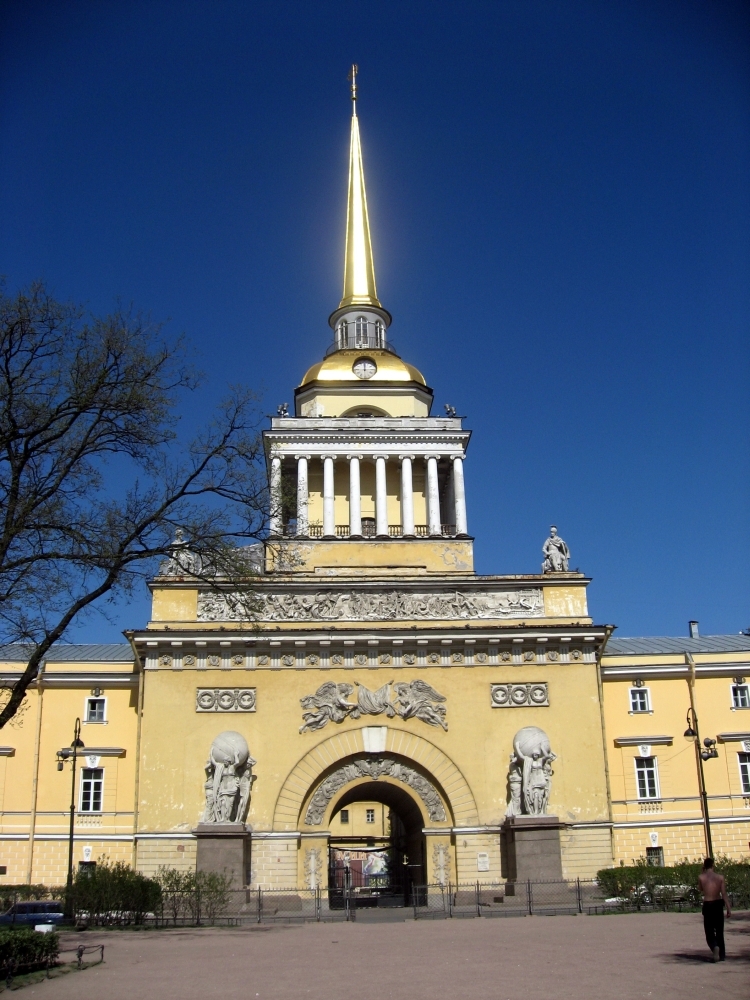 